ЭЛЕКТРОННЫЙ ПАСПОРТ ДОСТУПНОСТИ ДЛЯ РАЗЛИЧНЫХ КАТЕГОРИЙ ИНВАЛИДОВМОУ СОШ №14Доступность элементов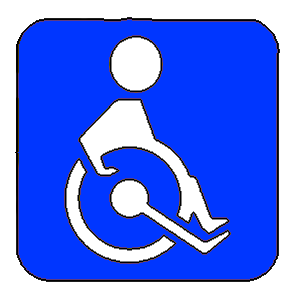 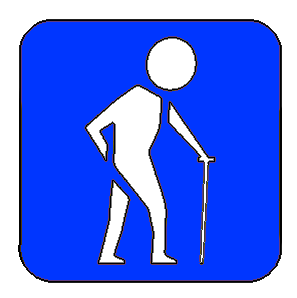 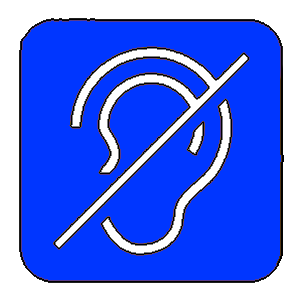 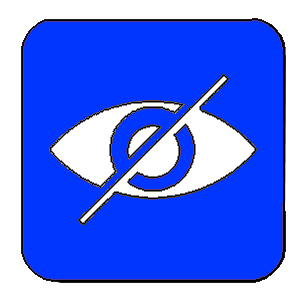 Территория, прилегающая к зданию школы (участок)Доступно условноДоступно условноДоступно условноДоступно условно Вход (входы) в зданиеВременно недоступноДоступно условноДоступно условноДоступно условноПуть (пути) движения внутри здания (в т.ч. пути эвакуации)Временно недоступноДоступно условноДоступно условноДоступно условноЗона целевого назначения (целевого посещения объекта)Доступно условноДоступно условноДоступно условноДоступно условноСанитарно-гигиенические помещенияВременно недоступноДоступно условноДоступно условноДоступно условноСистема информации и связи (на всех зонах)Временно недоступноВременно недоступноВременно недоступноВременно недоступноПути движения к объекту (от остановки транспорта)Доступно условноДоступно условноДоступно условноДоступно условно